Normes d’accessibilité du Canada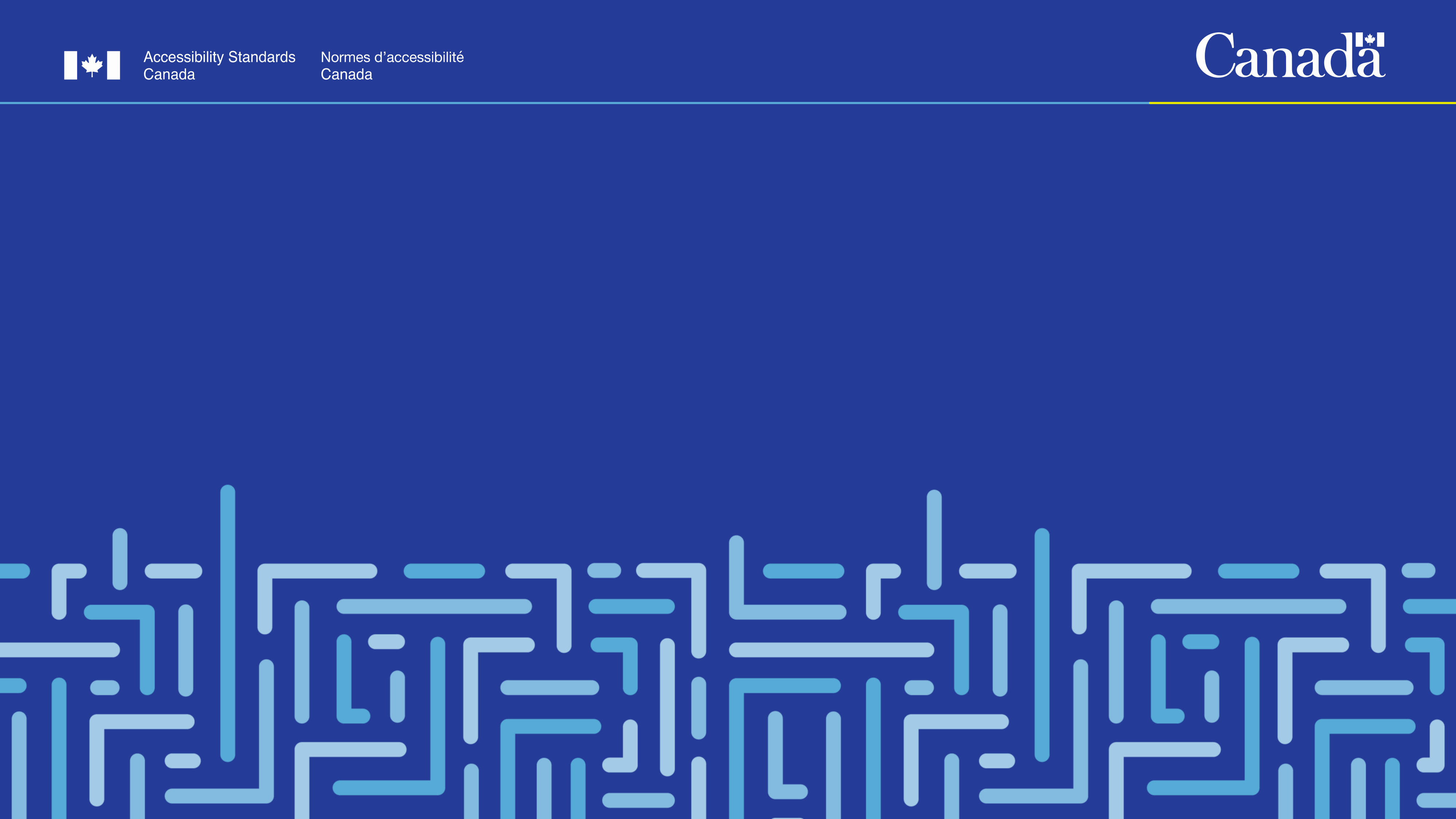 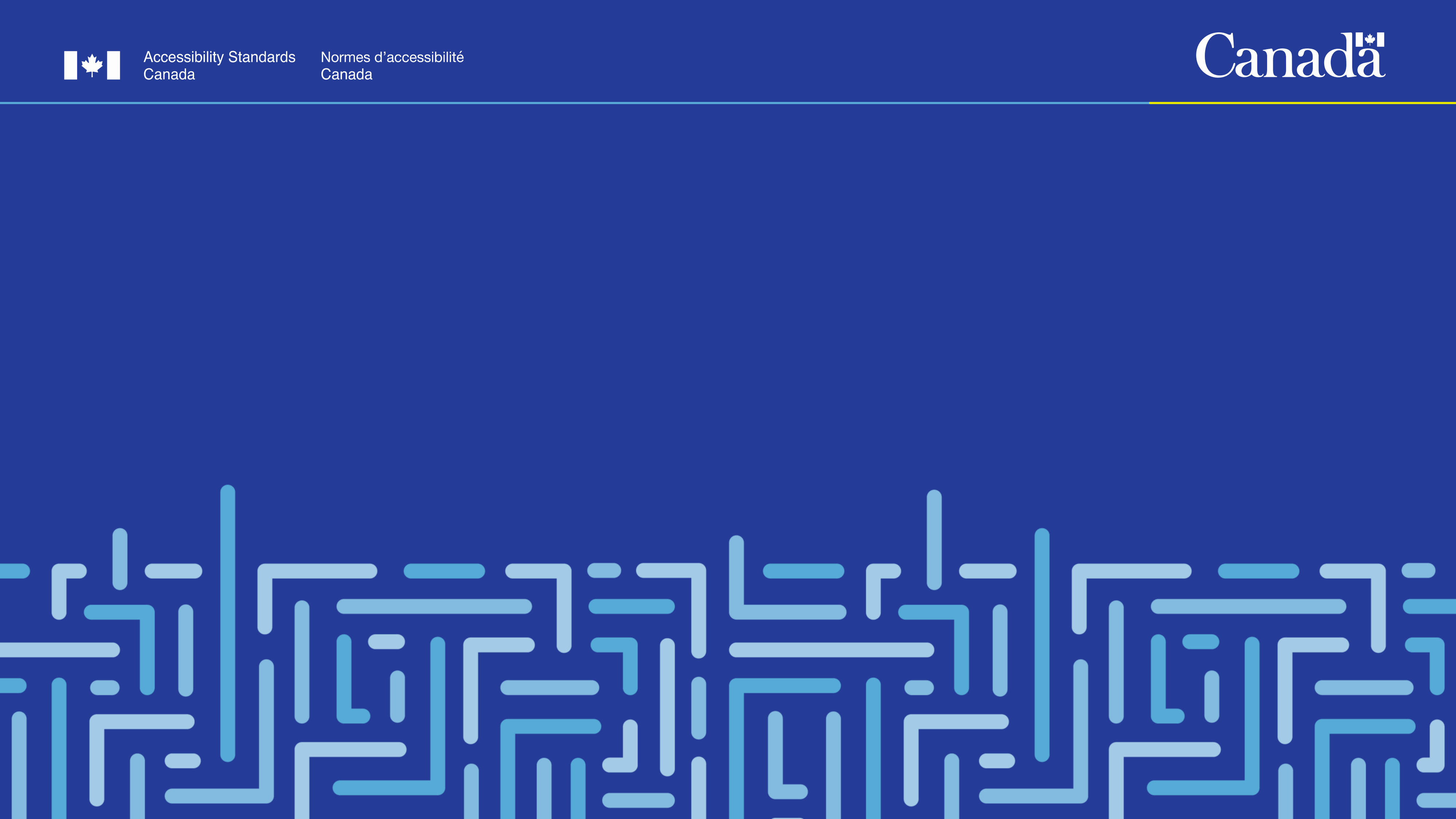 Assemblée publique annuelle 31 mai 2021Accessibility Standards CanadaAnnual Public Meeting May 31, 2021Qui sommes-nous!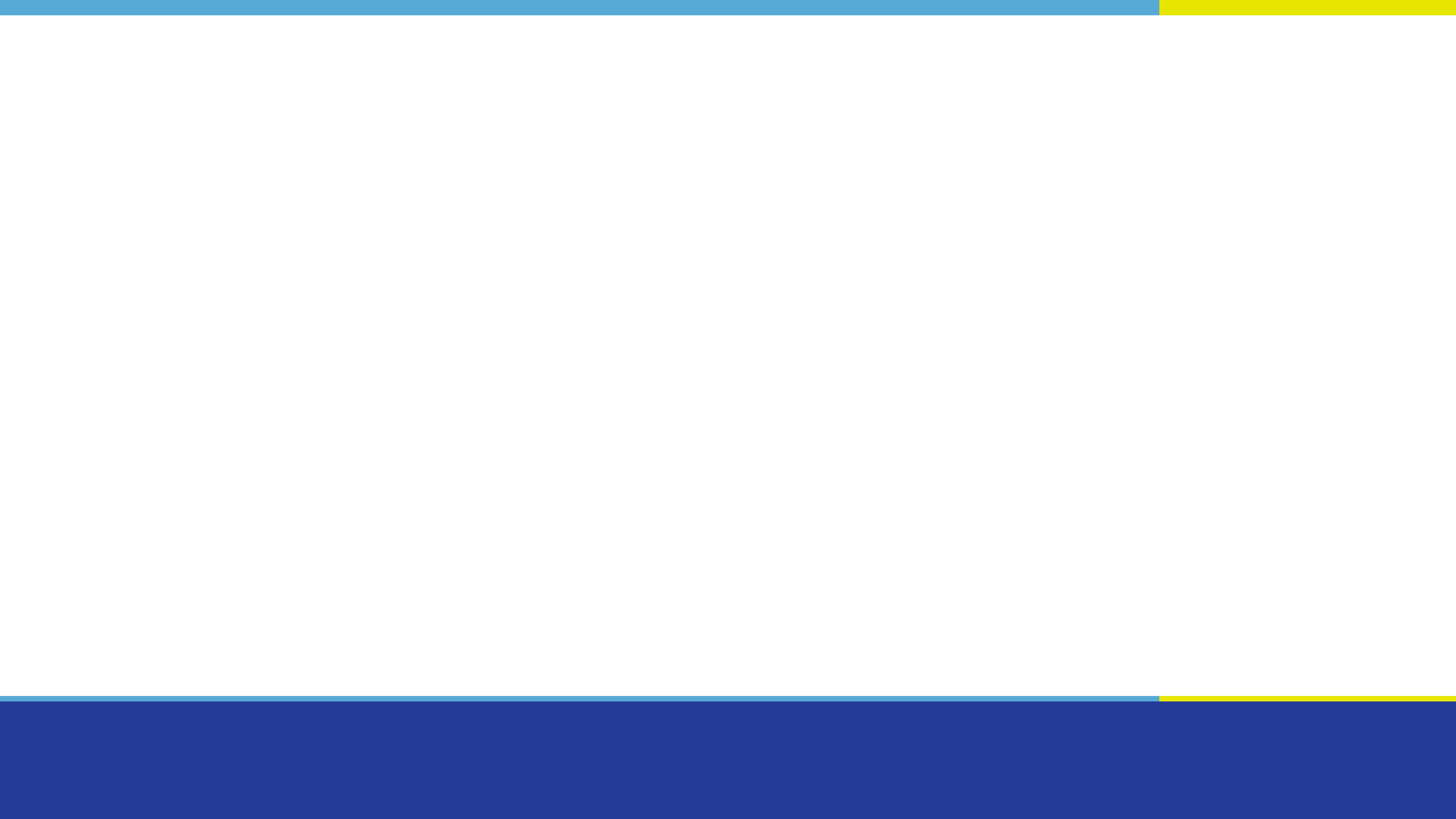 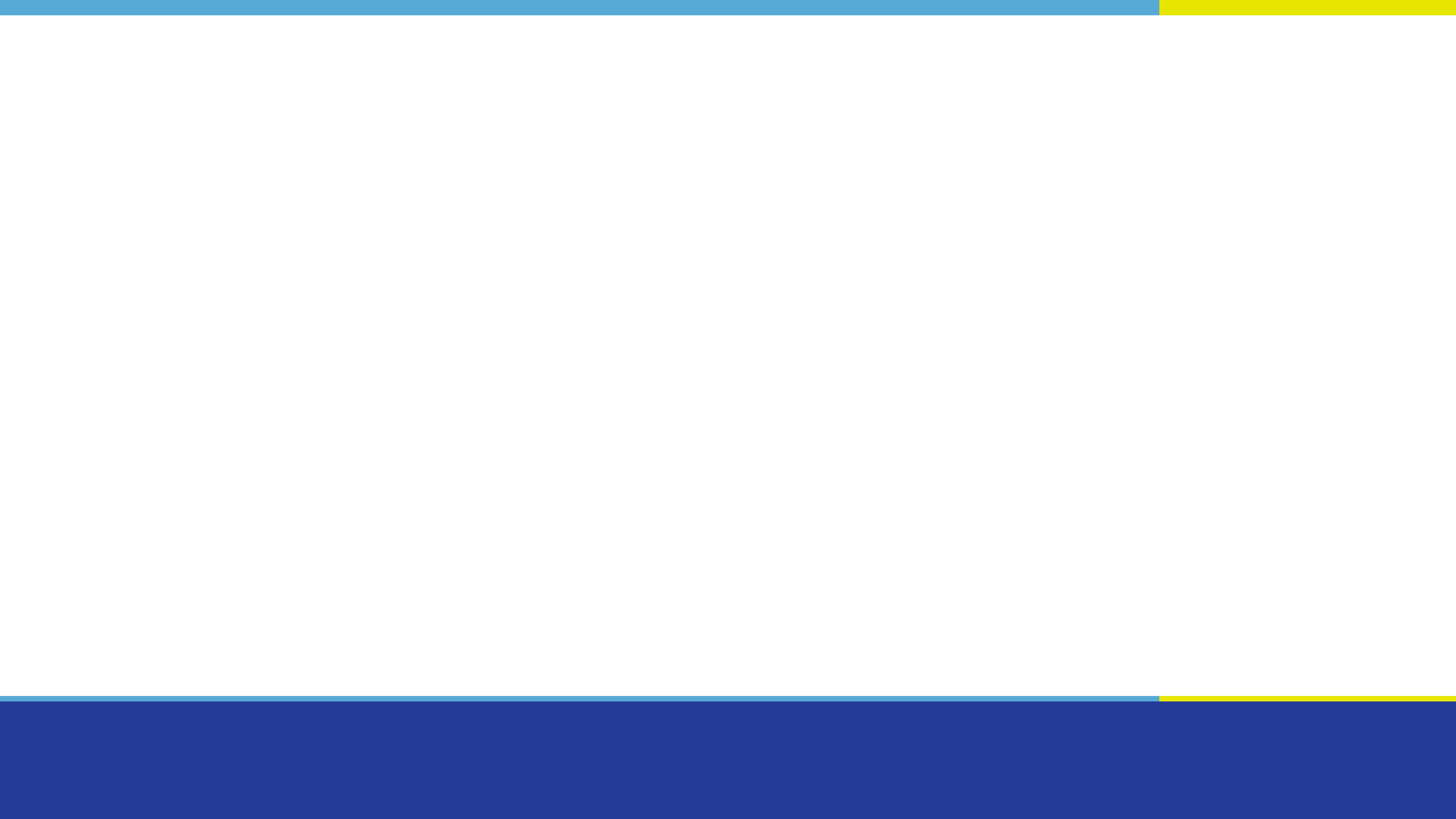 Organisation créée en 2019 en vertu de la Loi canadienne sur l’accessibilitéLe principe « Rien sans nous » est au cœur de notre mandatNous finançons la recherche sur l’accessibilité et créons des normes afin de rendre le Canada plus accessibleGet to know us!Created in 2019 under the Accessible Canada Act“Nothing without us” is at the heart of our mandateWe fund research and develop standards to make Canada more accessibleGouvernancePhilip Rizcallah, PDG, est chargé de superviser les activités de l’organisation au quotidienL’organisation est gérée par un conseil d’administrationLa plupart des membres sont des personnesen situation de handicap.GovernancePhilip Rizcallah, CEO, is in charge to oversee day-to-day operationsManaged by a Board of DirectorsMajority-led by people withdisabilities.Conseil d'administration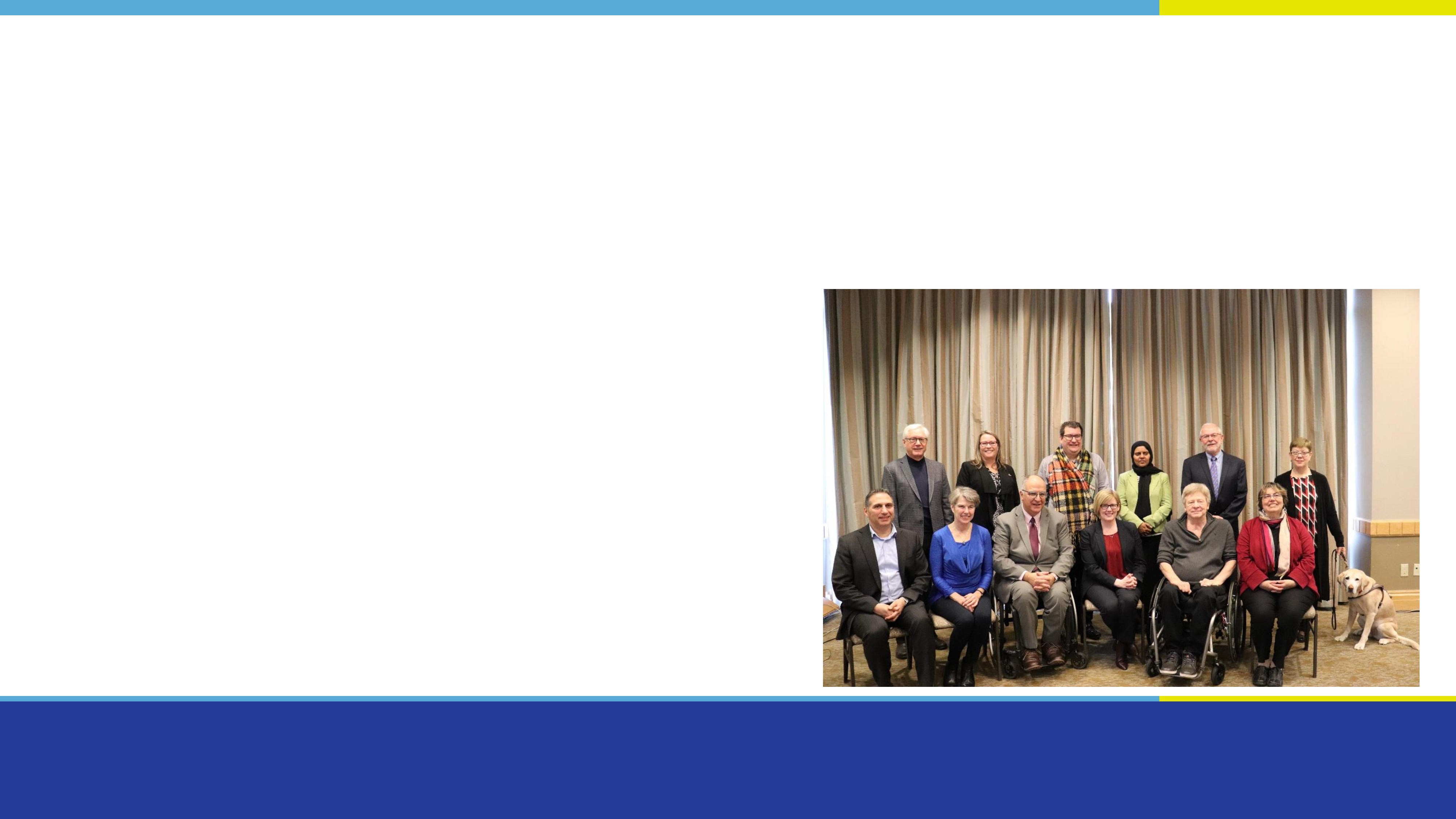 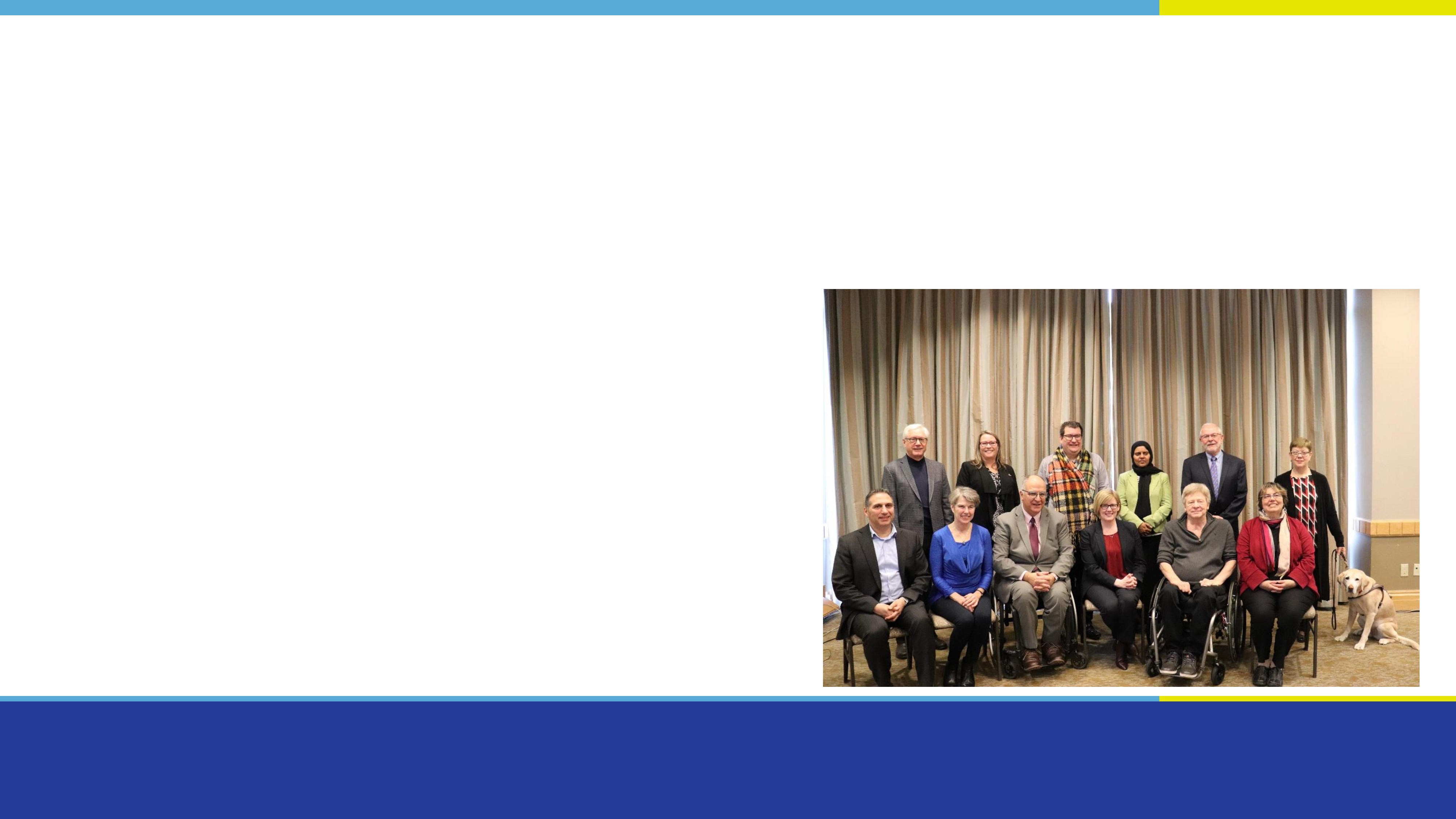 Paul-Claude Bérubé, président/ChairpersonMary Reid, vice-présidente/Vice-ChairpersonWilliam AdairKory L. EarleMaureen HaanPenny HartinRabia S. KhedrBrad McCannellJoe McLaughlin, Ph. D.Laurie RingaertBoard of DirectorsMandatExaminer et créer des normes d’accessibilité pour les organisations relevant de la compétence fédéraleAppuyer la recherche sur l’identification, l’élimination et la prévention d’obstaclesDiffuser des pratiques exemplaires sur l’élimination des obstaclesMandateDevelop and review accessibility standardsfor organizations under federal jurisdictionSupport research on the identification, removal and prevention of barriersShare best practices about the removal of barriers.Enjeux prioritaires Priority areas1. Environnement bâti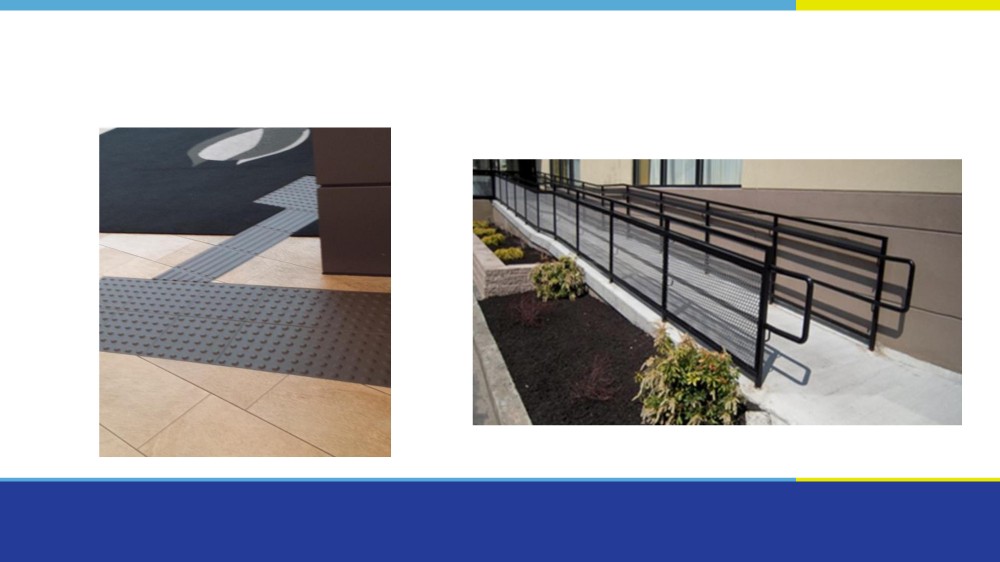 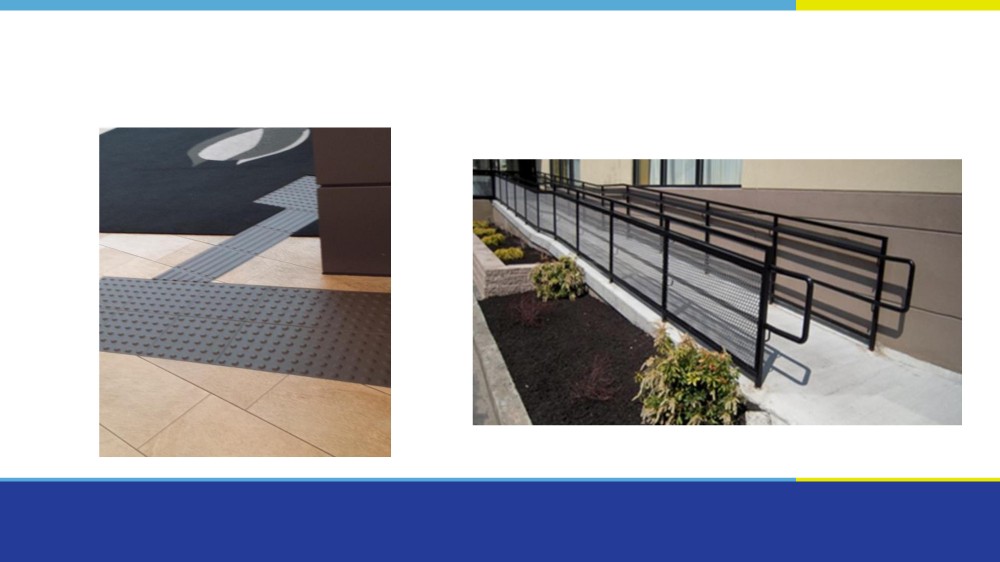 1. Built environmentL’achat de biens, de services et d’installations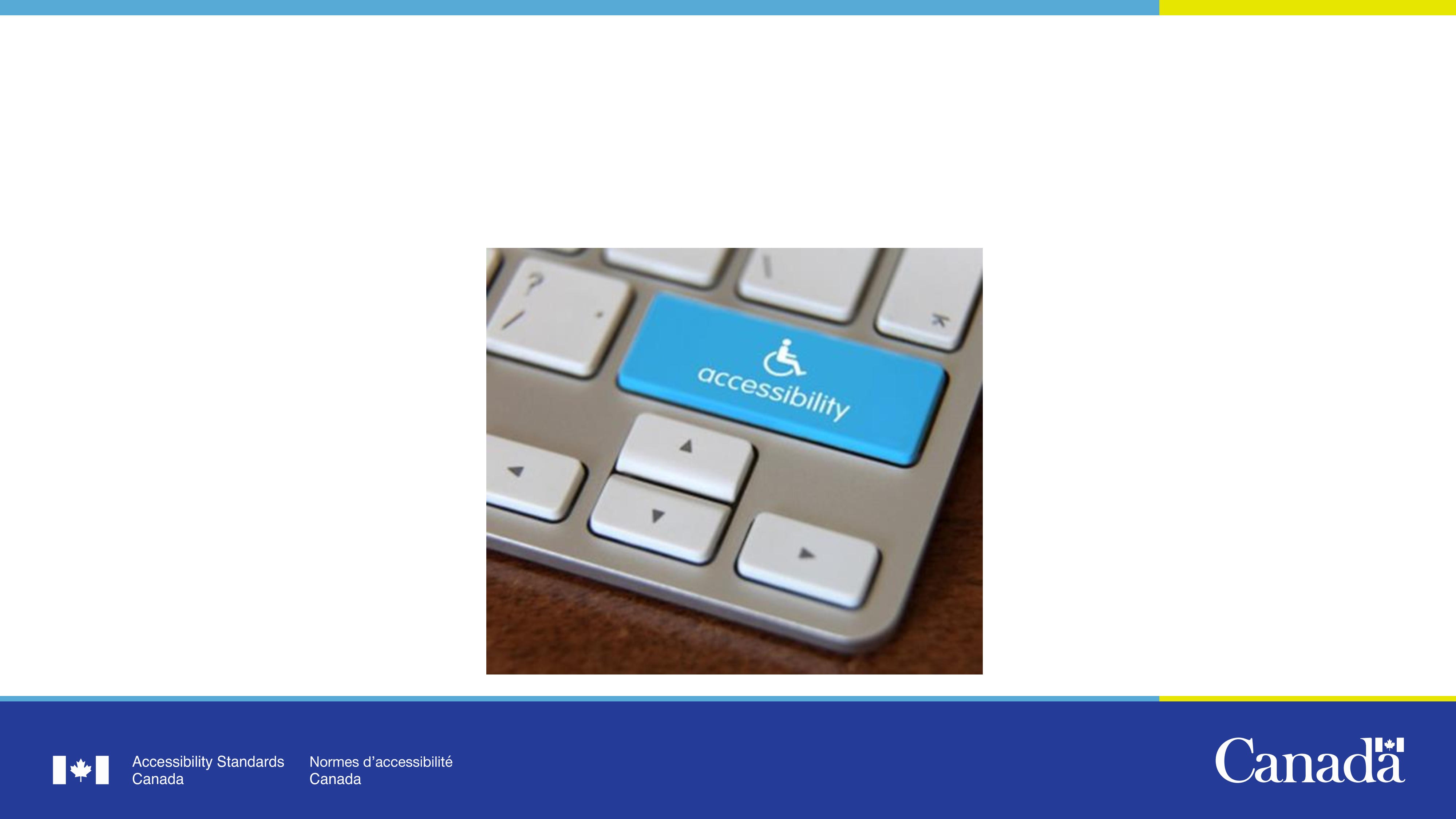 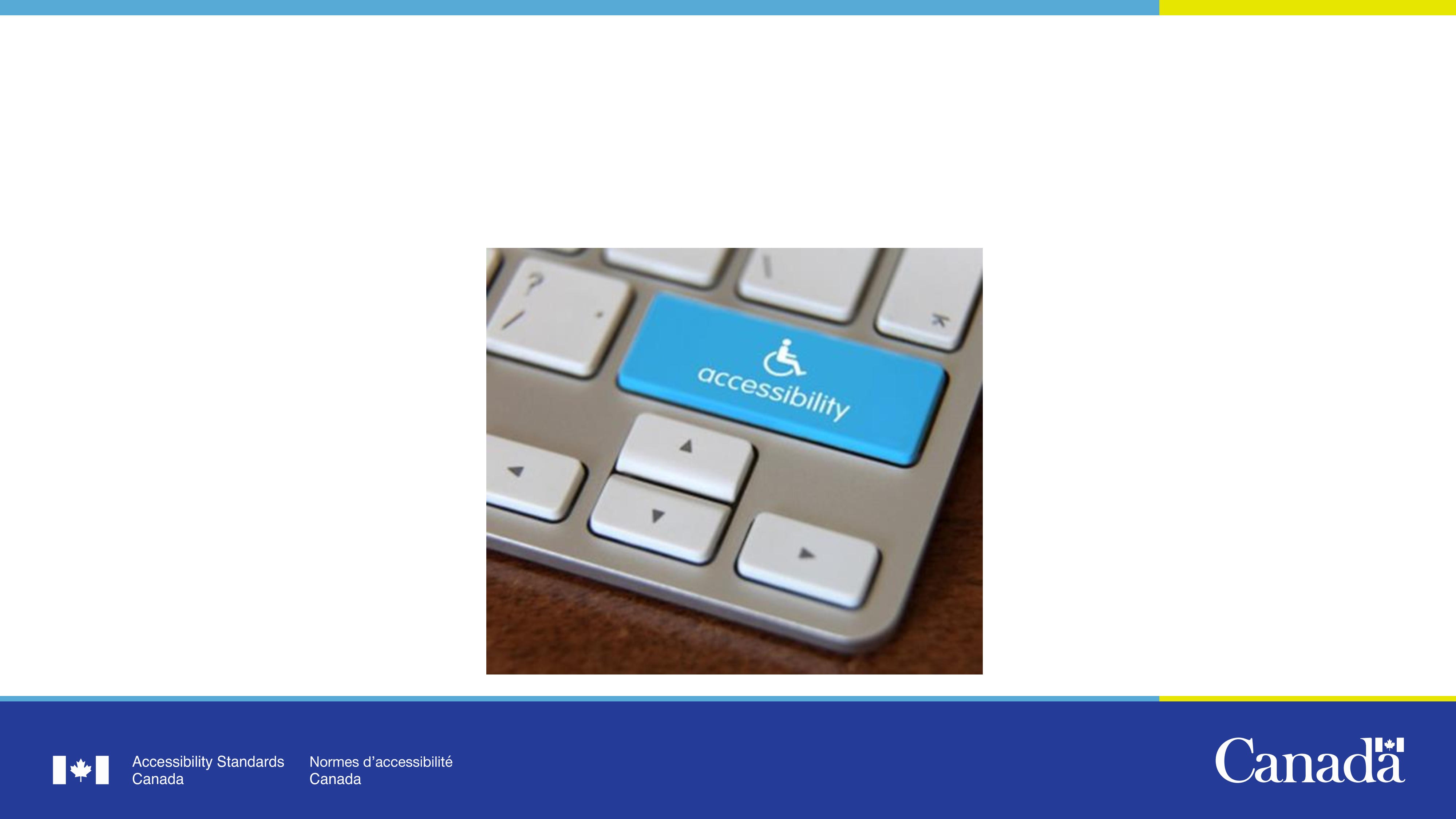 2. The buying of goods, services and facilities3. Emploi	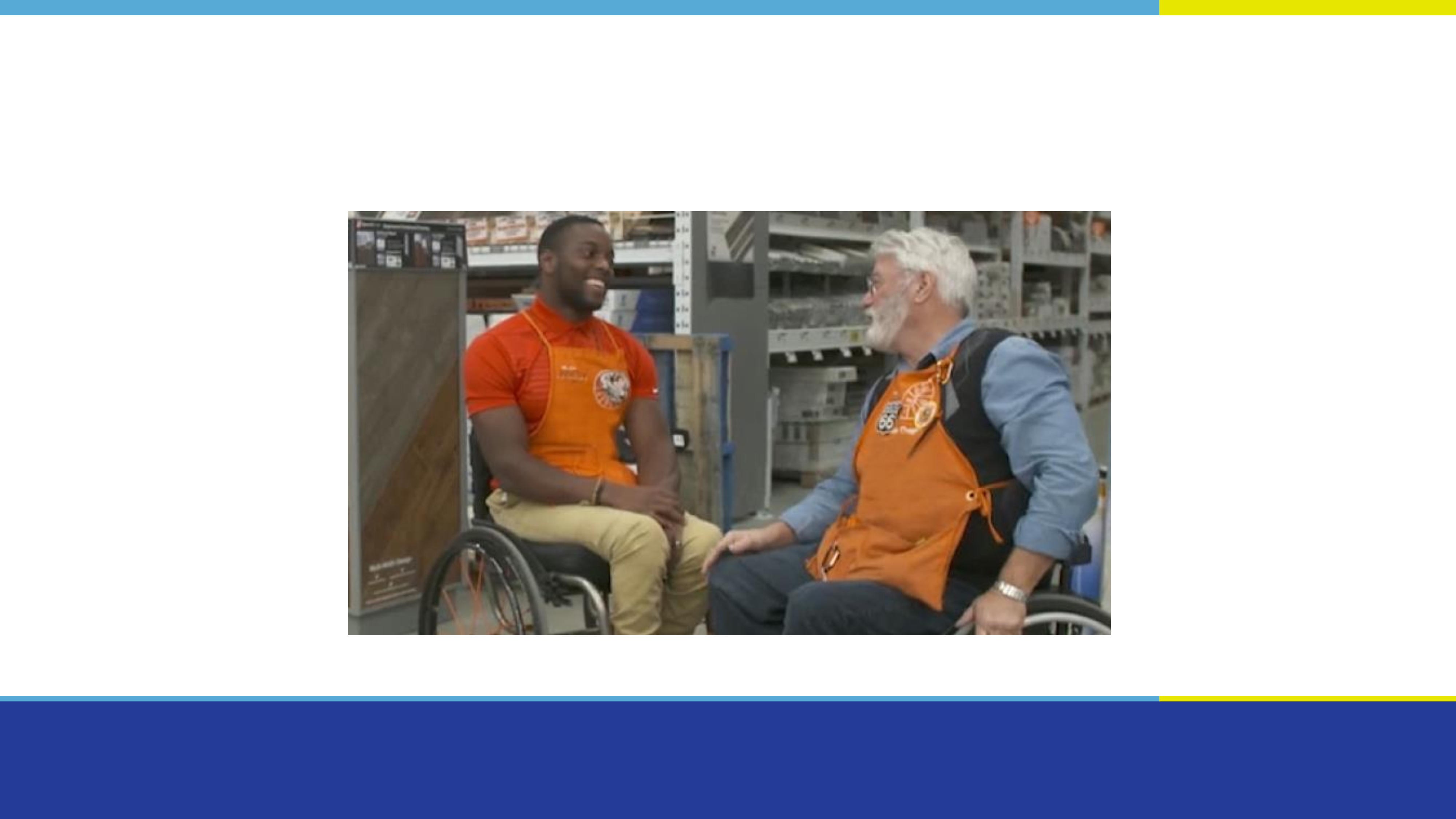 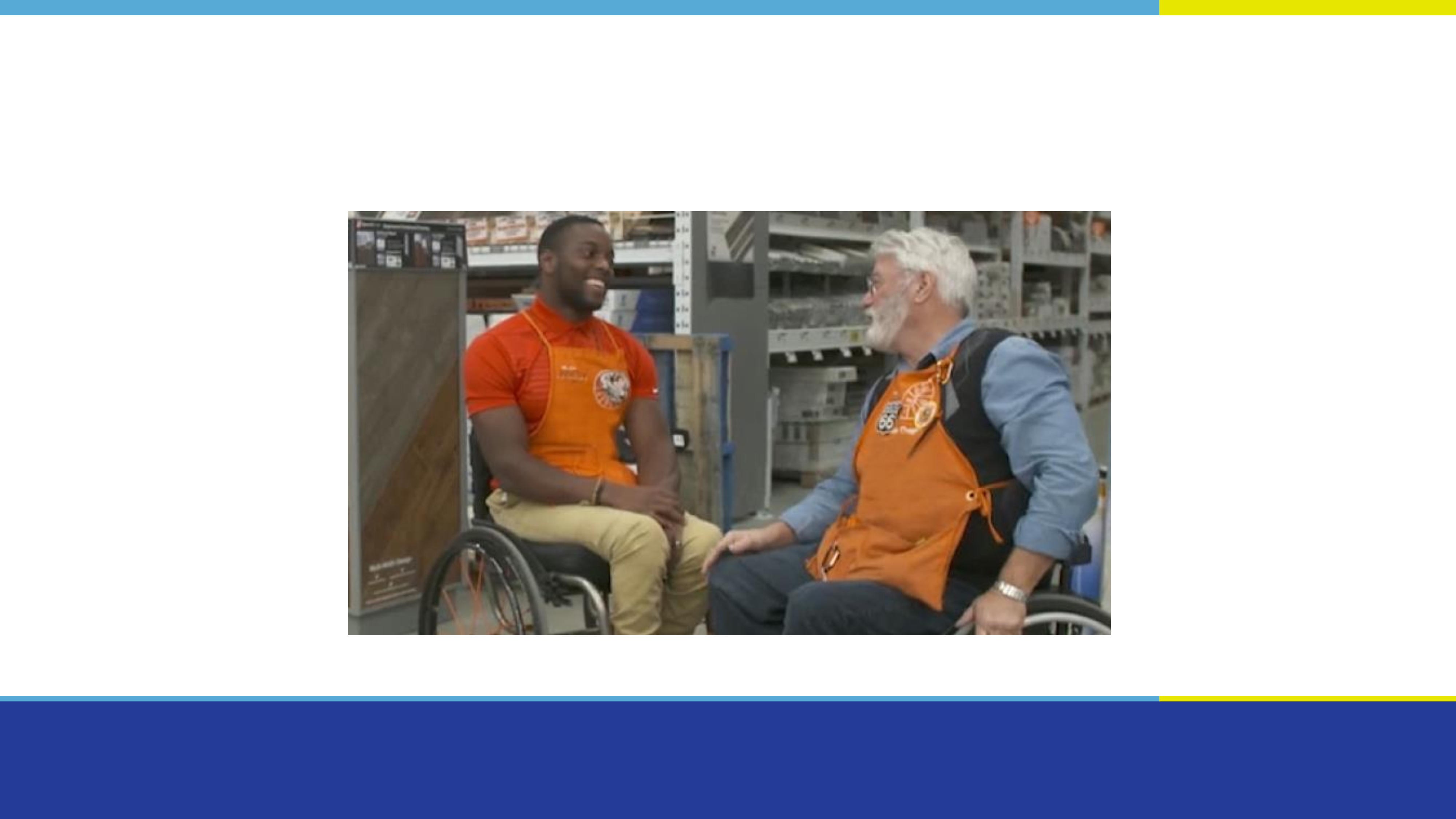 3. Employment4. Communications (excluant les TIC)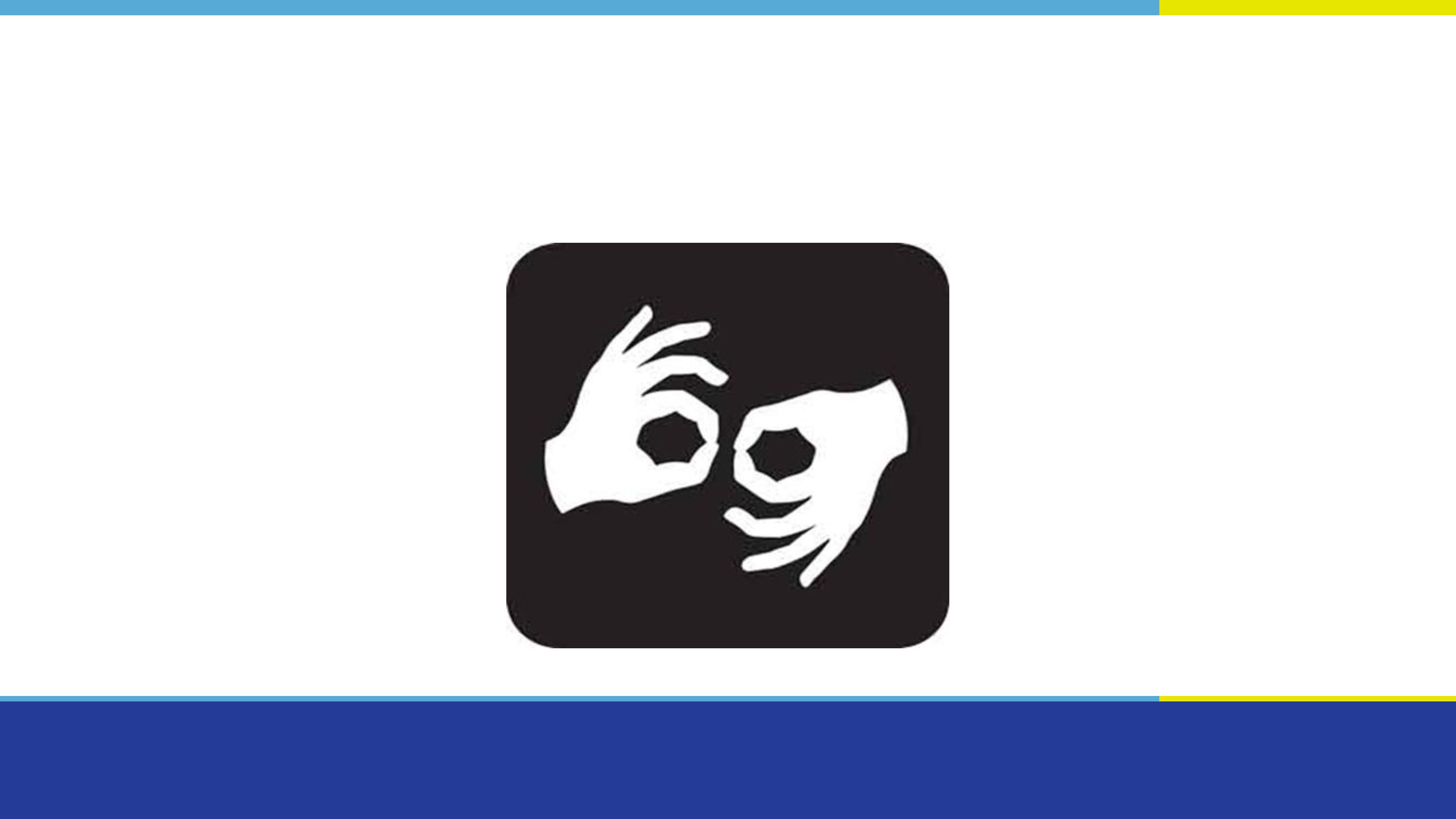 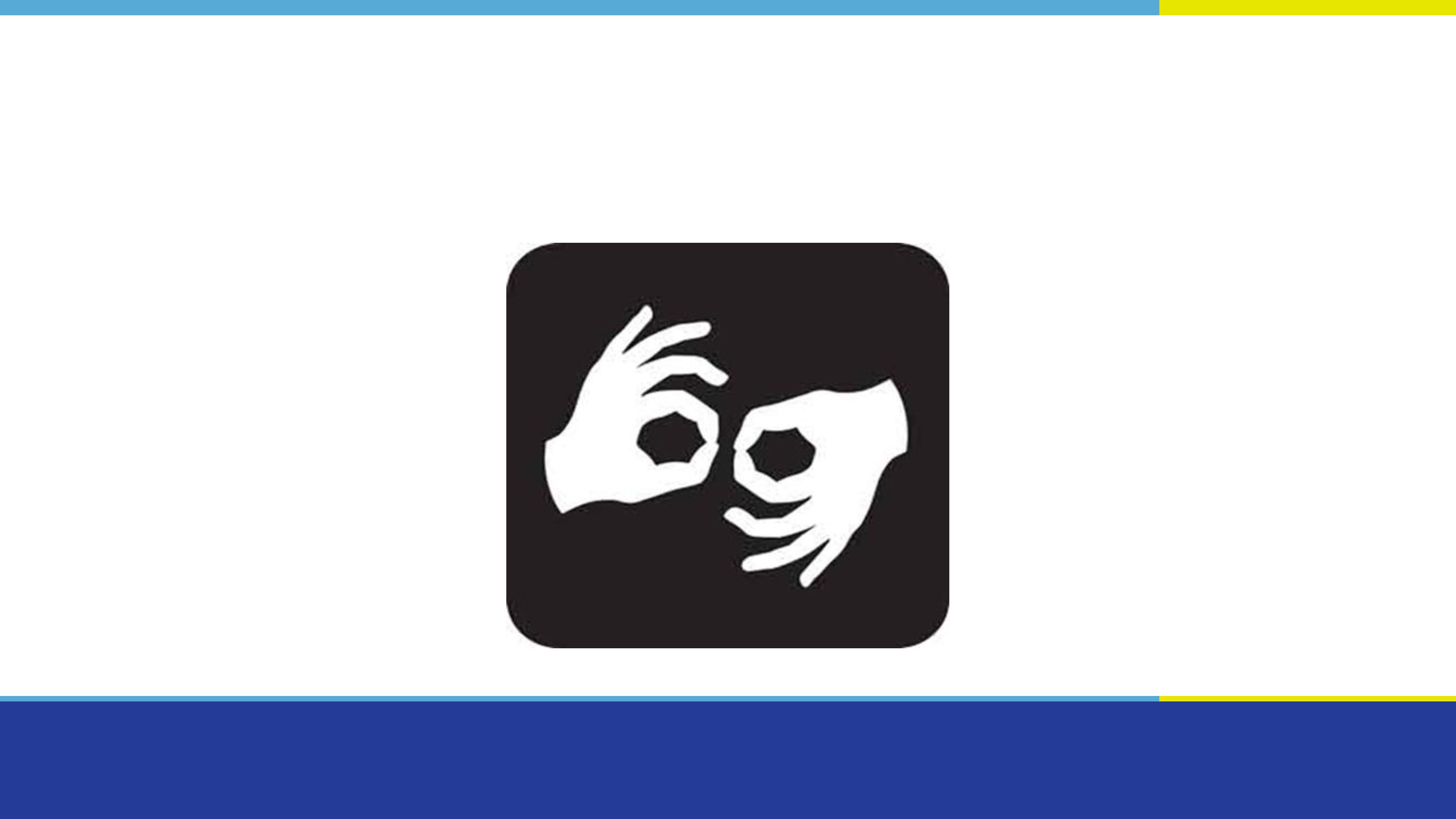 4. Communications (not including ICT)5. Conception et prestation de programmes et de services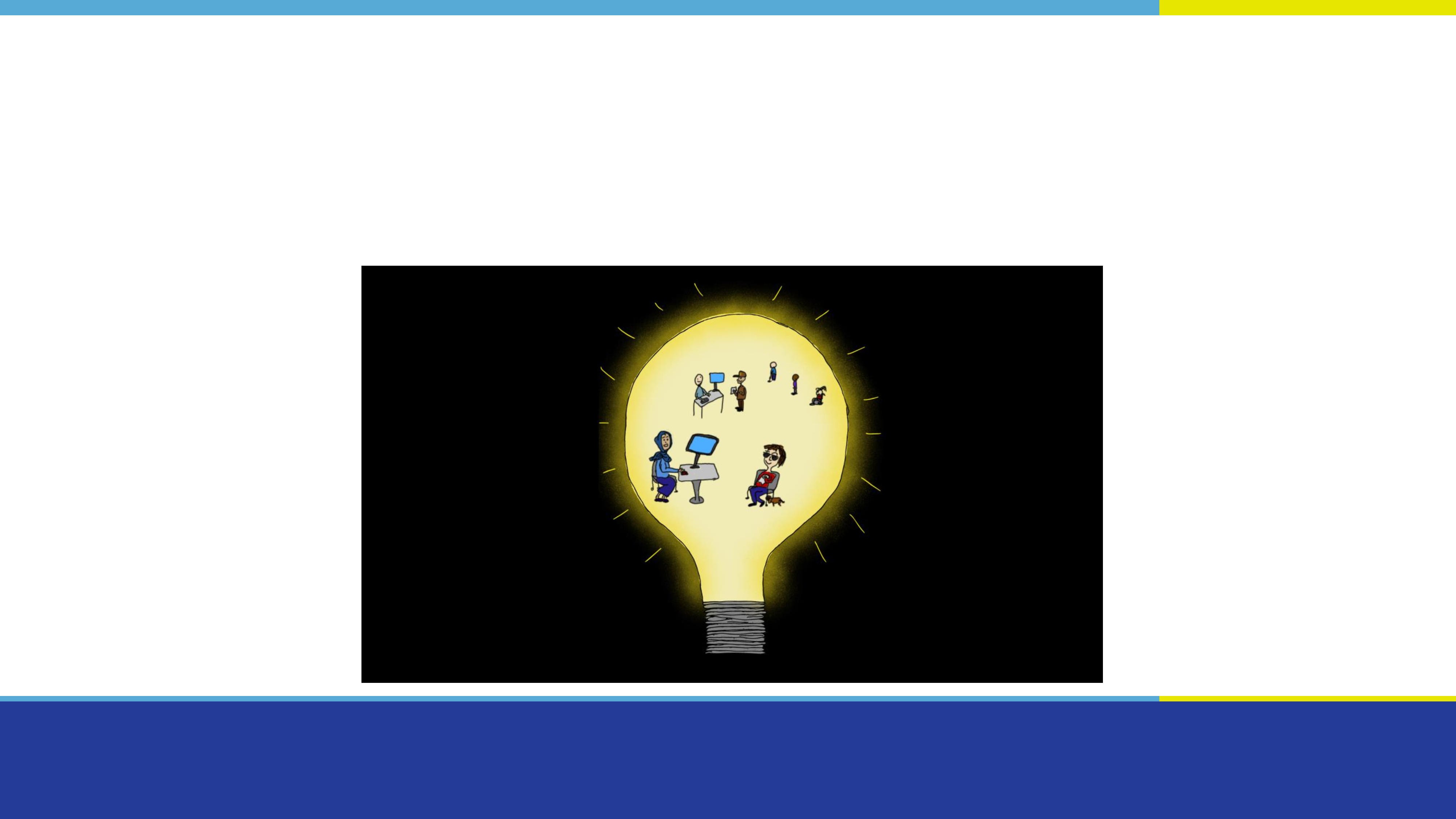 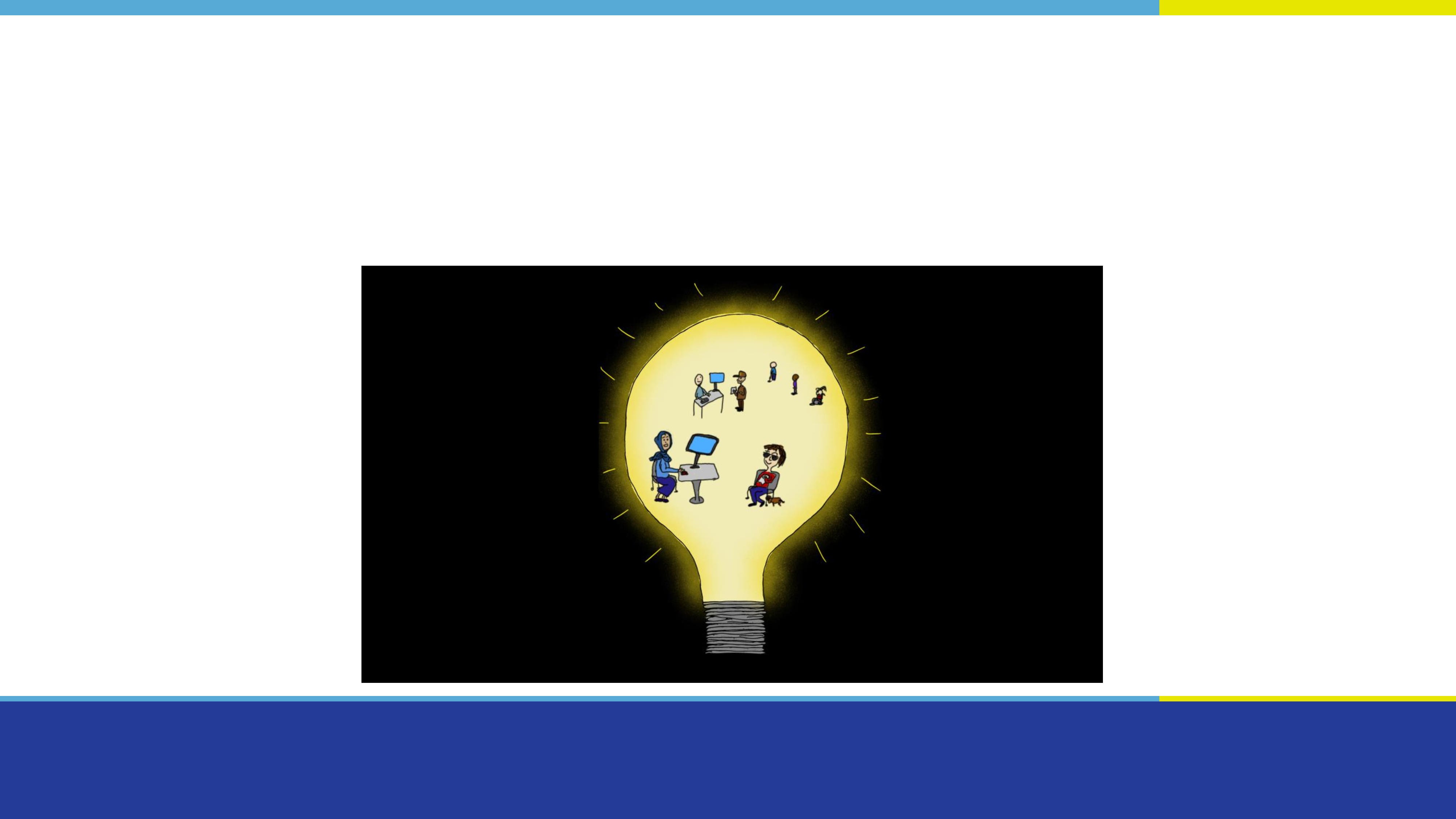 5. Design and delivery of programs and services6. Transport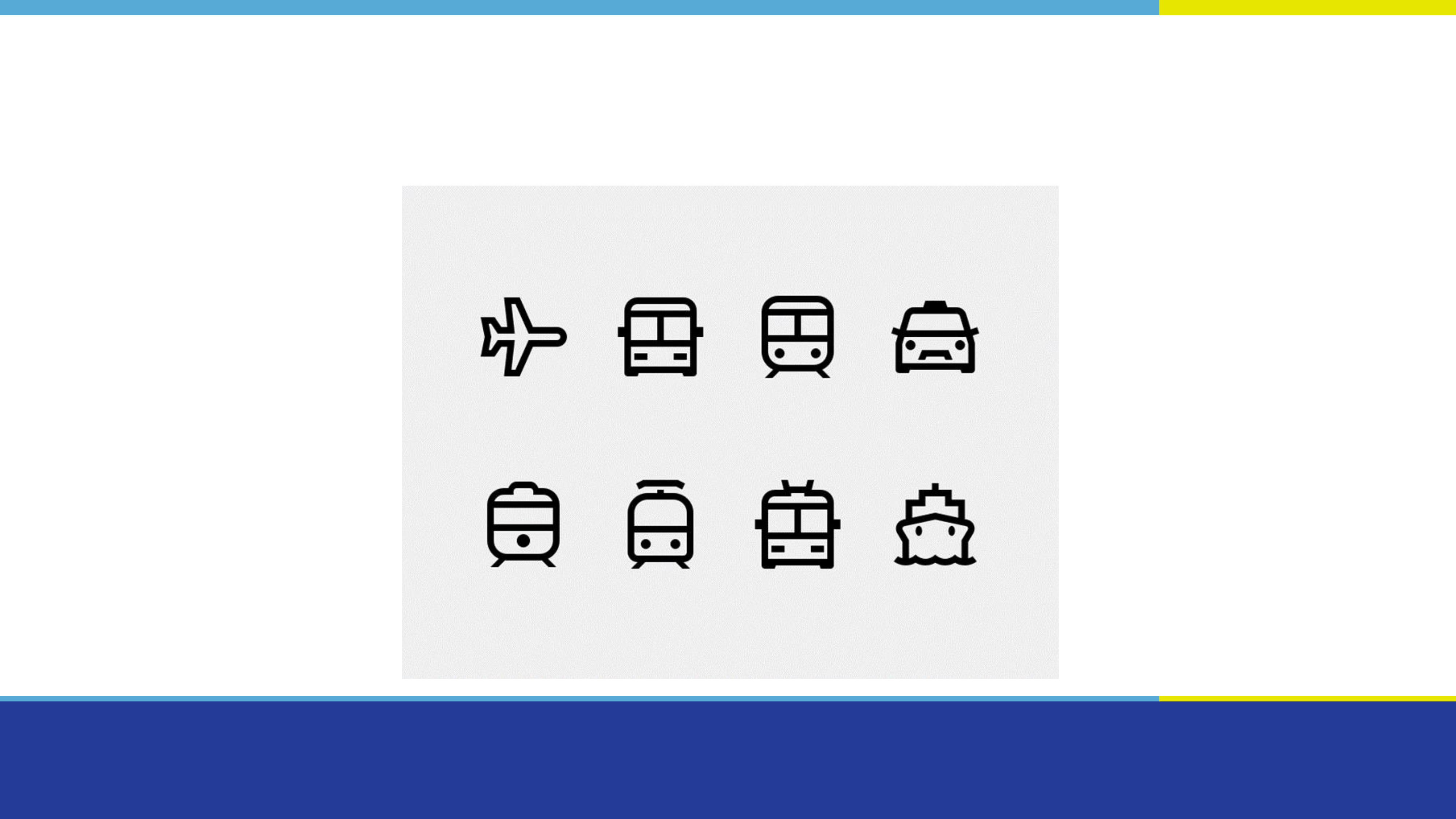 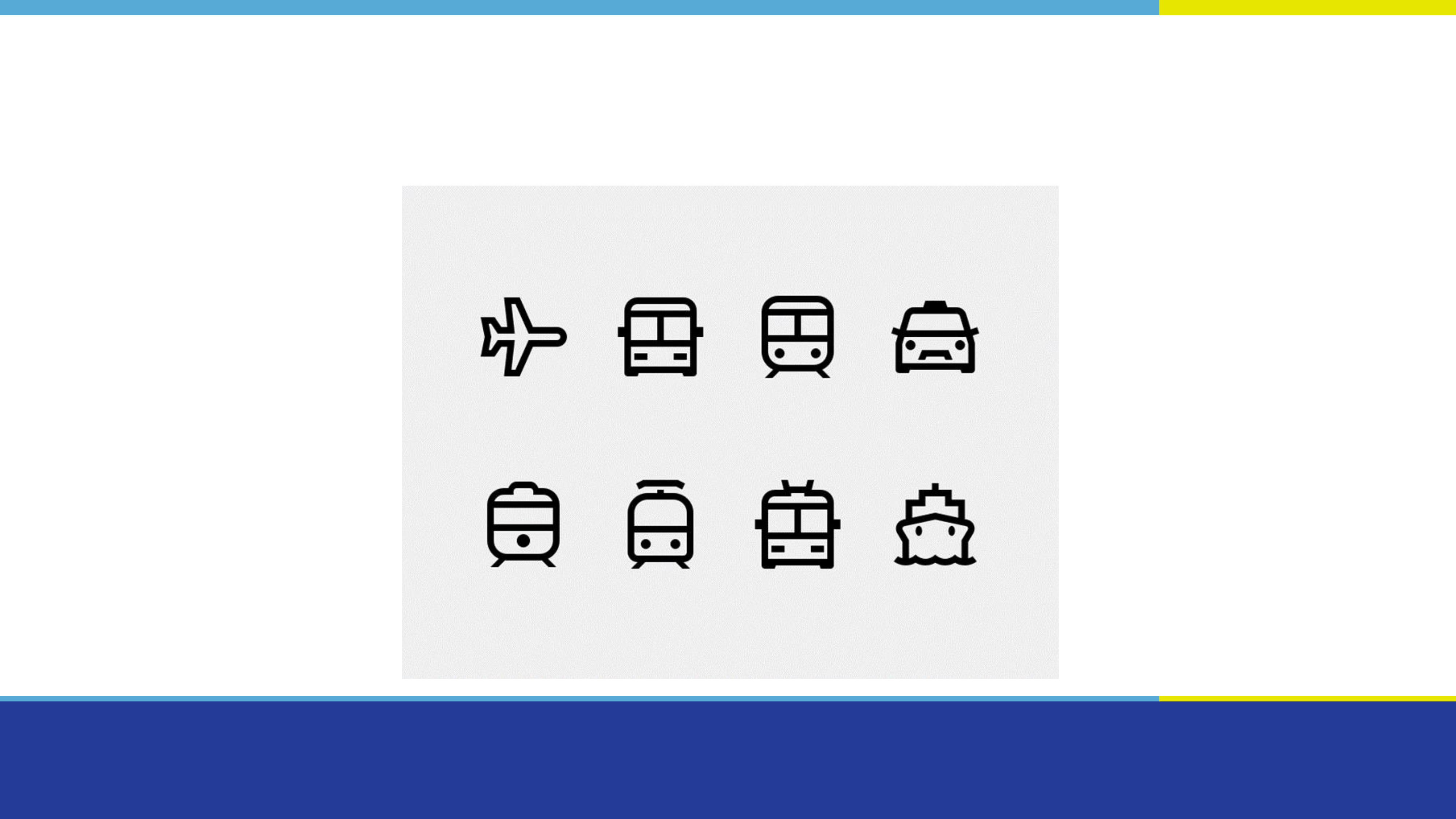 6. Transportation7. Technologies de l’information et des communications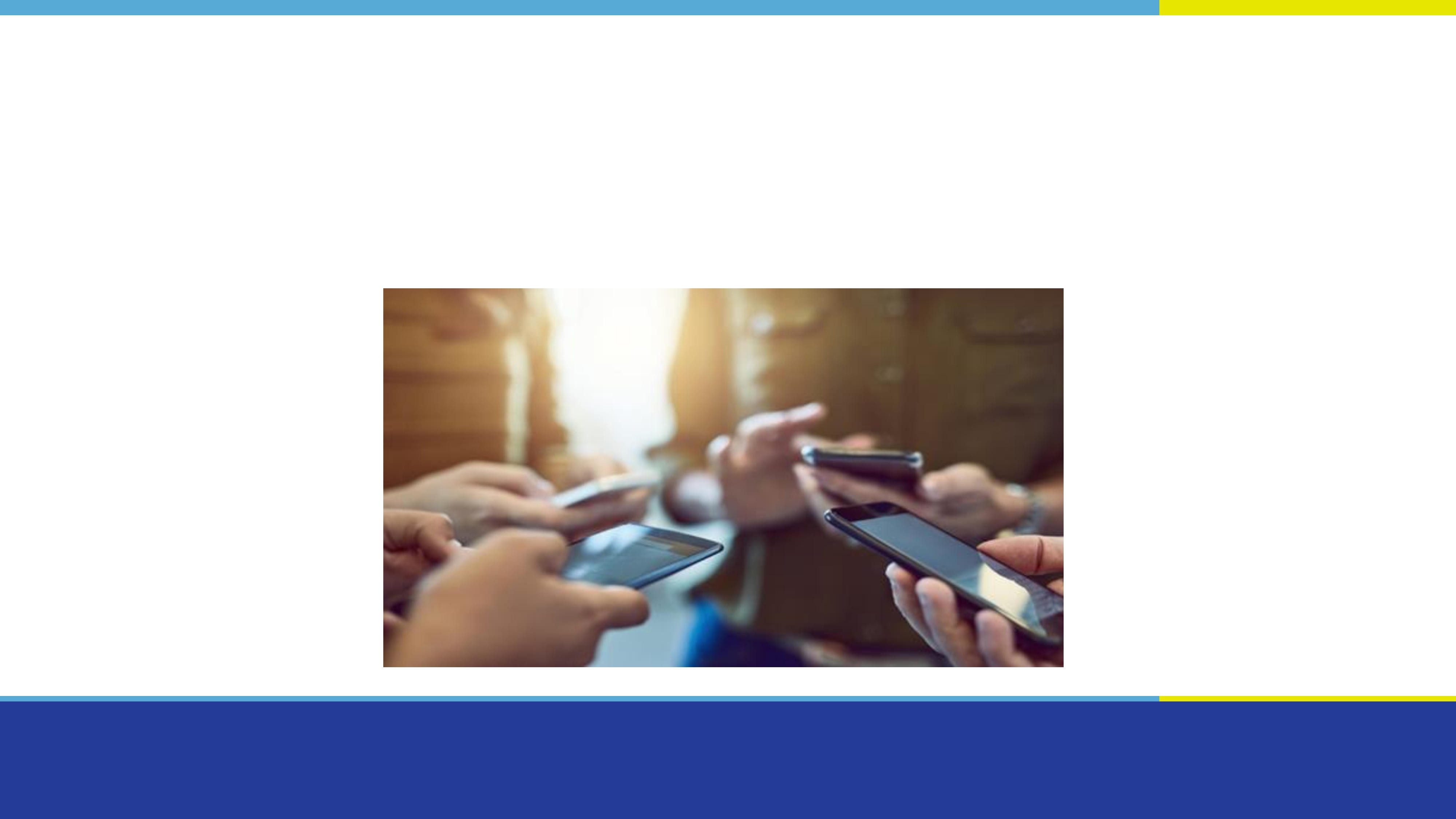 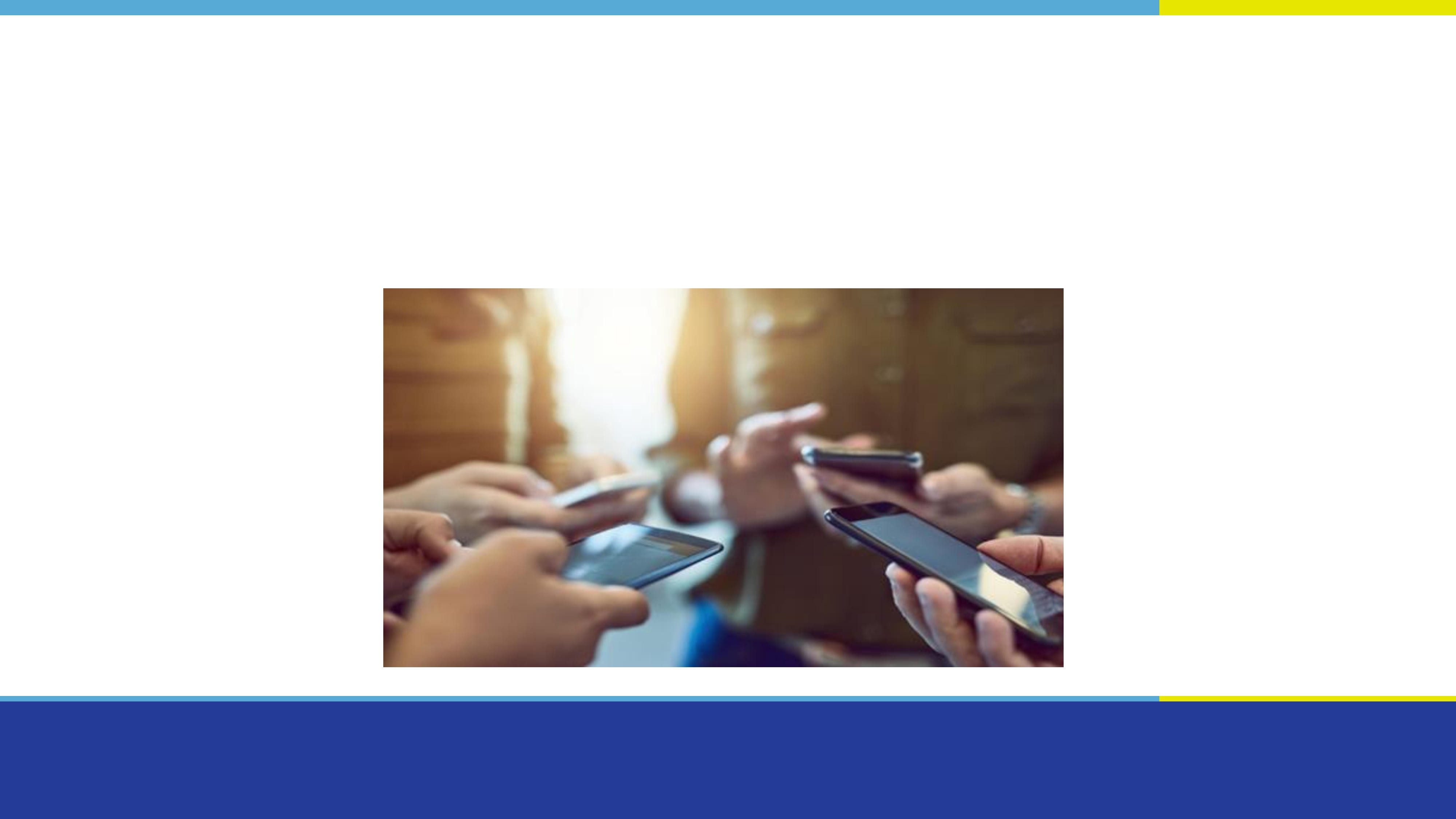 7. Information and communication technologyOù en sommes-nous?Where we are now?Financement de la recherche [1 de 2]Les recherches que nous finançons aideront à éclairer les normes.À ce jour, nous avons financé 24 projets portant sur les thèmes suivants :EmploiEnvironnement bâtiCommunications accessibles.Technologies de l’information et des communicationsMesures d’urgenceAccessibilité dans les communautés autochtones.Funding research [1 of 2]The research we fund will help inform the development of standards.To date, we have funded 24 projects on:EmploymentBuilt environmentAccessible communicationsInformation and communication technologiesEmergency measuresAccessibility in Indigenous communities.Financement de la recherche [2 de 2]Voici des exemples de projets :Repérer les barrières à l’accessibilité dans lesparcs nationauxEffectuer une analyse des normes d’accessibilité dans les communautés autochtonesÉtudier les lignes directrices en matière d’évacuation d’urgence pour les personnes en situation de handicap dans les centres urbainsFunding research [2 of 2]Examples of projects include:Identifying barriers to accessibility innational parksEnvironmental scan on accessibility standards in Indigenous communitiesStudy of evacuation guidelines for persons with disabilities in urban centres during emergenciesCréation de normes [1 de 2]Des comités techniques créent des normes pour :L’environnement bâtiL’évacuation d’urgenceLes espaces extérieursLe langage simpleL’emploiCreating standards [1 of 2]Technical committees creating standards for:Built environmentEmergency egressOutdoor spacesPlain languageEmploymentCréation de normes [2 de 2]Travaux en cours avec le Groupe CSA sur desnormes pour :Les bornes de paiement électronique accessiblesLa conception accessible pour l’environnement bâtiLe logement accessible (avec la Société canadienne d’hypothèques et de logement)Creating standards [2 of 2]Ongoing work with the CSA Group on standardsfor:Accessible electronic payment terminalsAccessible design for the built environmentAccessible housing (with the Canada Mortgage and Housing Corporation)Lignes directrices concernant la COVID-19Lignes directrices en matière d’accessibilité dans les situations d’urgence:Retour au travail et travail à la maisonCommunicationsPrestation de servicesRéponses inclusives aux situations d’urgenceRédigées en collaboration avec des intervenants.Guidelines related to COVID-19Accessibility guidelines on emergency situations:Return to work and work from homeCommunicationsService DeliveryInclusive emergency responsesCreated in collaboration with stakeholdersConsultations avec les Canadiens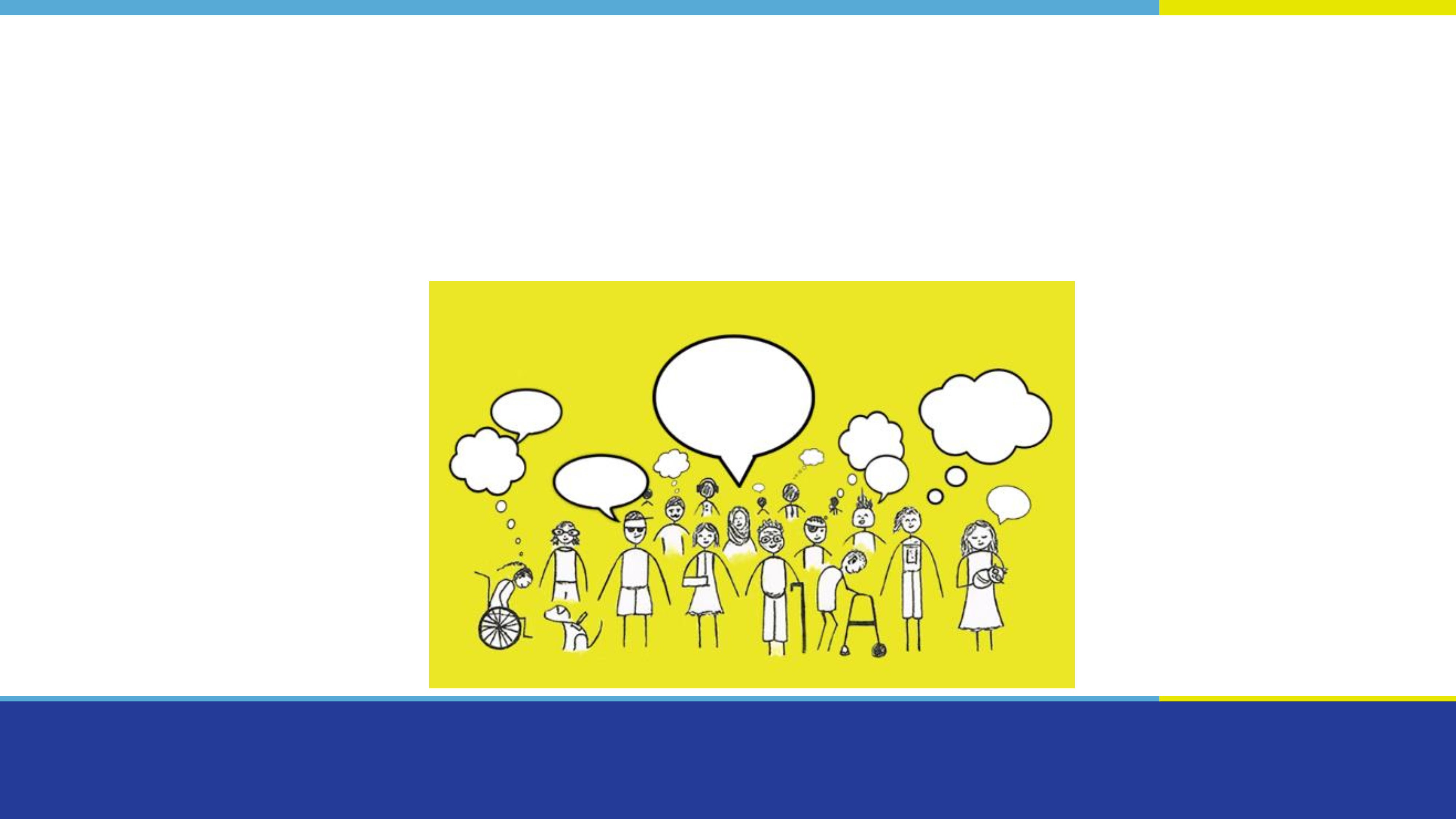 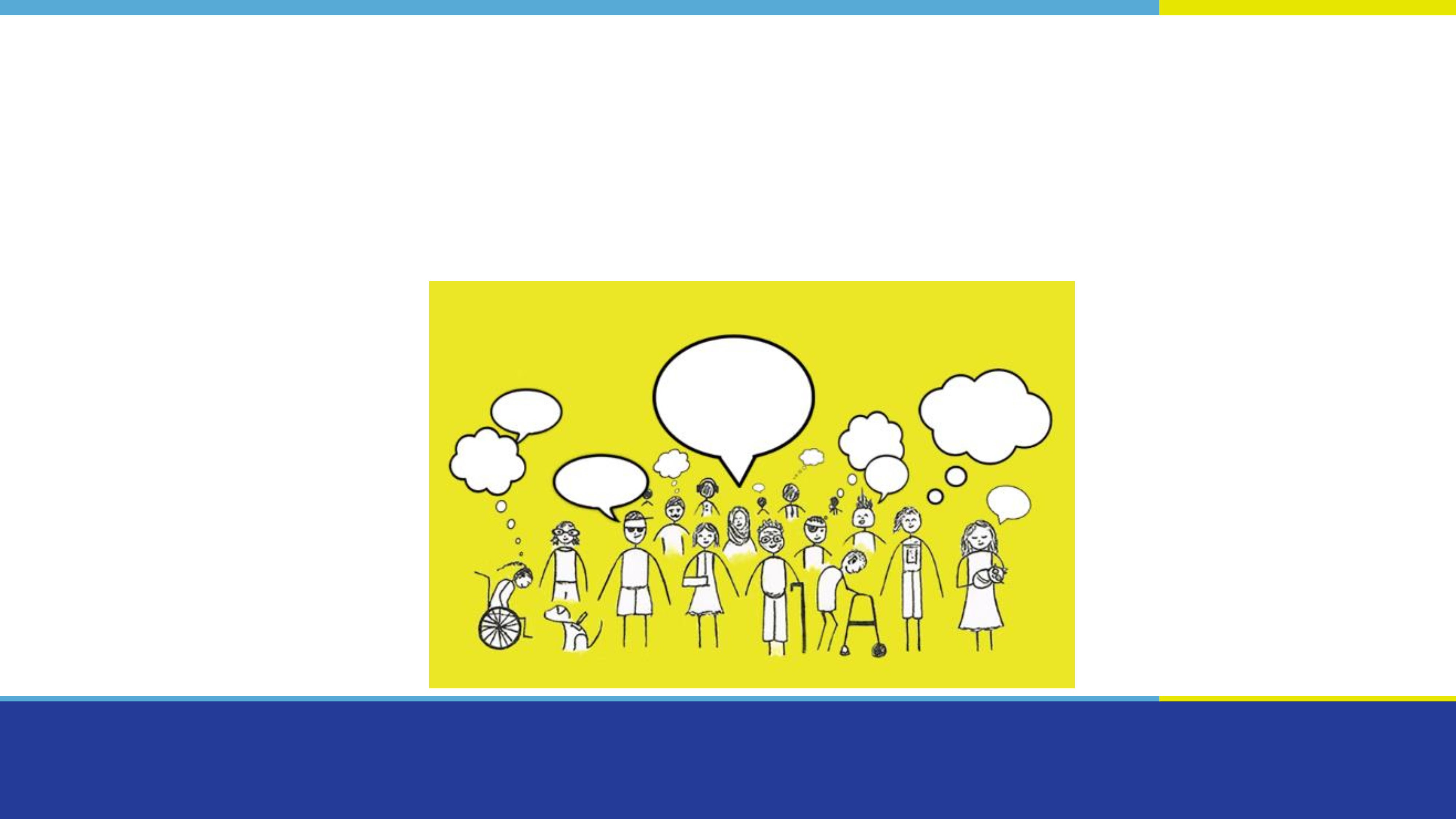 Consulting CanadiansPremières consultations avec les Canadiens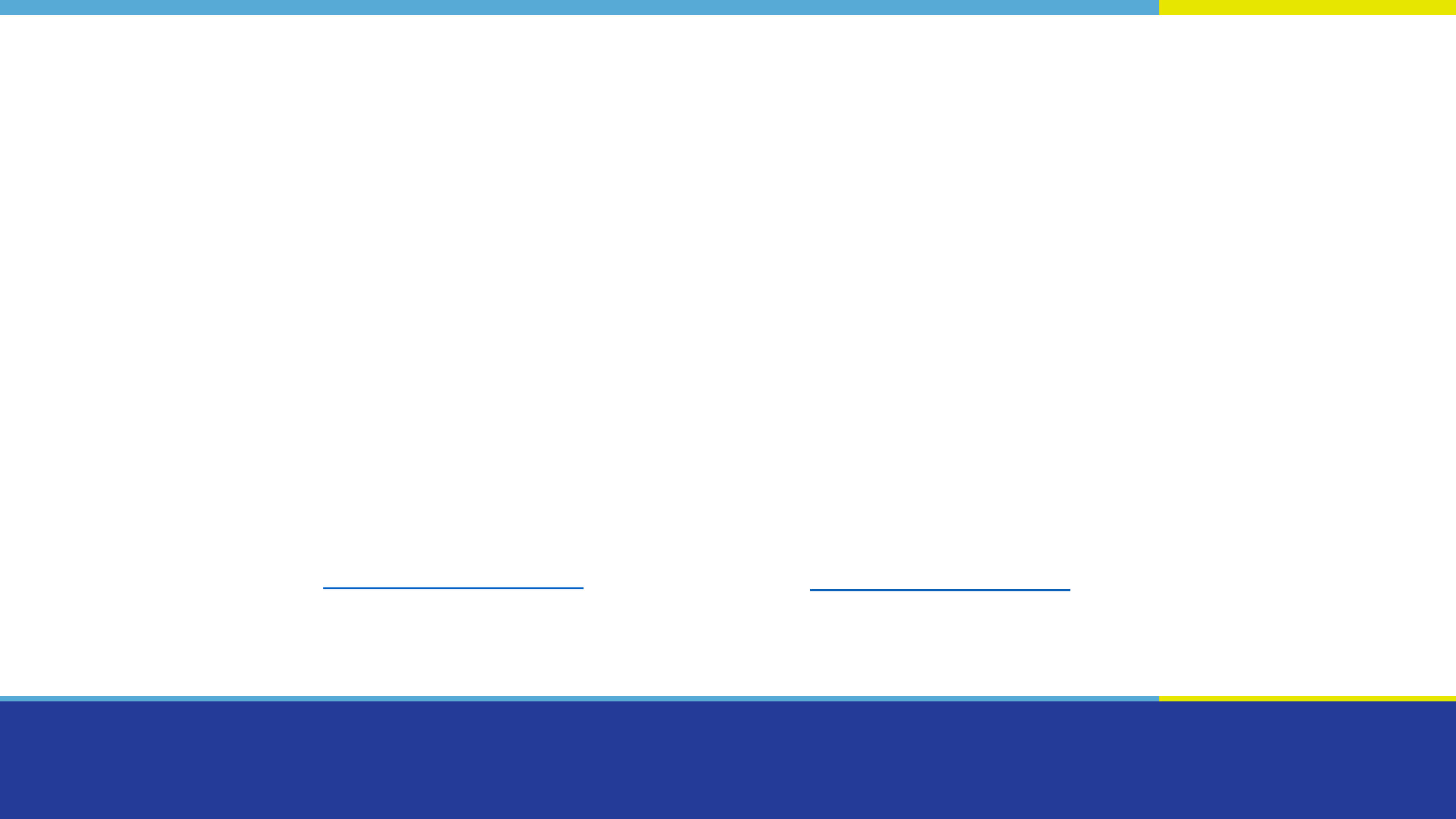 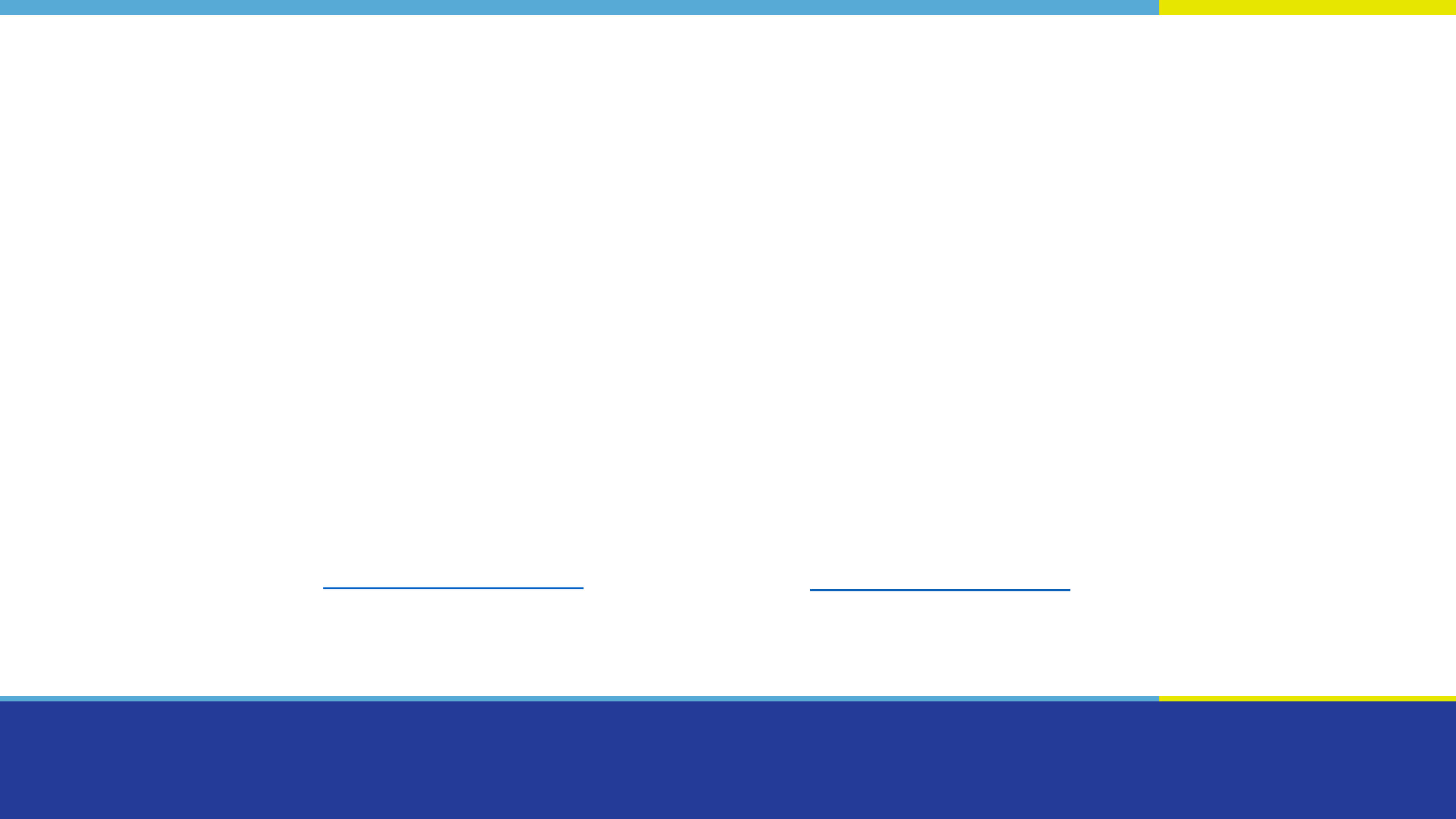 Fin de notre première ronde de consultations publiques le 30 septembre.Près de 600 réponsesLe rapport sur les consultations se trouve sur notre site web: accessibilite.canada.caFirst consultations with CanadiansClosed our first public consultation on September 30,with almost 600 responsesConsultation report available onaccessible.canada.caAperçu des consultationsNous avons demandé :Quelle est la meilleure approche pour continuer de mobiliser les Canadiens en situation de handicap?Dans quels secteurs devrions-nous concentrer nos recherches et nos normes?65 % des participants étaient des personnes ensituation de handicapOverview of consultationsWe asked:How we should continue to engage Canadians with disabilitiesWhere we should focus our research and standards65% of participants were persons with disabilitiesPrincipaux constats: approche de mobilisationUne approche flexible et accessible est primordiale81 % des participants privilégient les discussions de groupeKey findings for engagementA flexible and accessible approach is key81% participants preferred group discussionsPriorités de recherchePrincipales priorités :EmploiEnvironnement bâtiConception et prestation de programmes et de servicesLes participants ont souvent souligné l’importance de l’intersectionnalitéEncourager la participation de personnes en situation de handicap est important pour la rechercheResearch prioritiesTop priorities:EmploymentBuilt environmentDesign and delivery of programs and servicesParticipants often raised the importance of intersectionalityInvolving persons with disabilities is important to researchPriorités pour l’établissement de normesPrincipales priorités :EmploiEnvironnement bâtiTous les secteurs prioritaires sont interconnectésEncourager la participation de personnes en situation de handicap est important pour l’établissement de normesPriorities for standardsTop priorities:EmploymentBuilt environmentAll priority areas are interconnectedInvolving persons with disabilities is important for standards development« Rien sans nous »Les résultats de nos consultations guident l’établissement de nos priorités en matière de création de normes et de rechercheNous sommes toujours à l’écoute des Canadiens, et nous continuerons de travailler avec vous pour faire du Canada un pays plus accessible“Nothing without us”The results of our consultations inform our standard development and research prioritiesWe always want to hear from Canadians, and we will continue to work with you towards an accessible CanadaOù allons-nous: 2021-2022 Where we are going: 2021-2022Priorités en matière de rechercheAccessibilité dans les communautés autochtonesEnvironnement bâti, notamment pour les édifices patrimoniauxCommunication, autre que le langage simpleConception et prestation de programmes et de servicesTechnologies de l’information et des communicationsApprovisionnement (achat) de biens, de services et d’installationsResearch prioritiesAccessibility in Indigenous communitiesBuilt environment, with a focus on heritagebuildingsCommunication, other than plain languageDesign and delivery of programs and servicesInformation and communication technologyProcurement (buying) of goods, services and facilitiesPriorités pourl’établissement de normes [1 de 2]Nous mettrons sur pied des comités techniques afin d’établir des normes pour :L’acoustiqueL’orientation (y compris la signalisation)Les mesures d’urgence (tout particulièrement en temps de pandémie)L’approvisionnement (l’achat de biens, de services et d’installations)Priorities for standards [1 of 2]We will set up technical committees to develop standards on:AcousticsWayfinding (including signage)Emergency measures (particularly during a pandemic)Procurement (the buying of goods, services and facilities)Priorités pourl’établissement de normes [2 de 2]Nous chercherons à obtenir notre accréditation en tant qu’organisme d’établissement de normes.Nous travaillerons de concert avec les provinces et les territoires.Nous continuerons à travailler avec d’autres organismes pour établir des normes.Priorities for standards [2 of 2]We will seek accreditation as astandards development organization.We will work with provinces and territories.We will continue working with other organizations to develop standards.ConclusionNous avons beaucoup de travail devant nous.Nous sommes heureux de collaborer avec vous pour faire du Canada un pays plus accessible!ConclusionWe have a lot of work ahead of us.We are excited to keep moving forward with you towards an accessible Canada!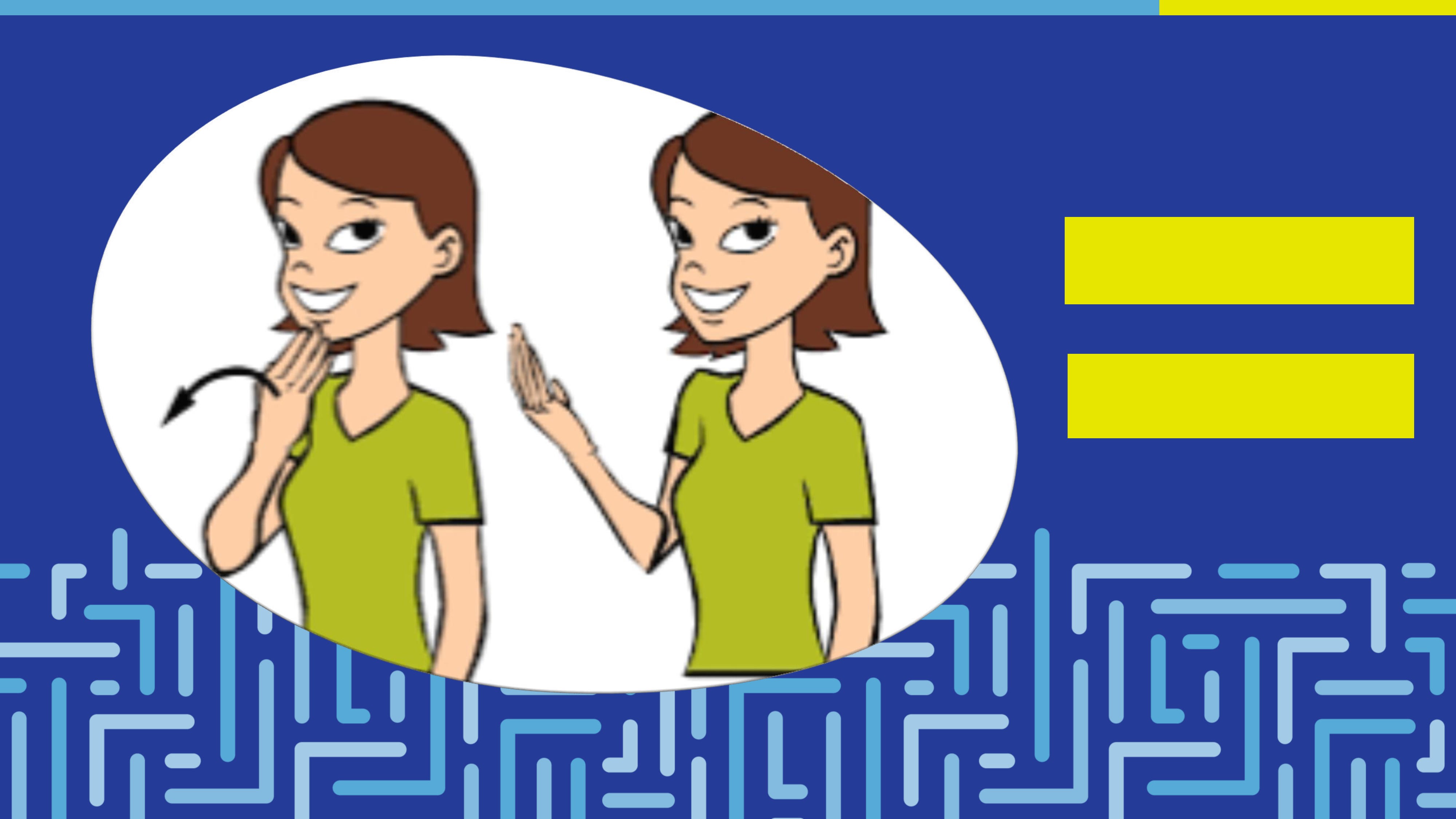 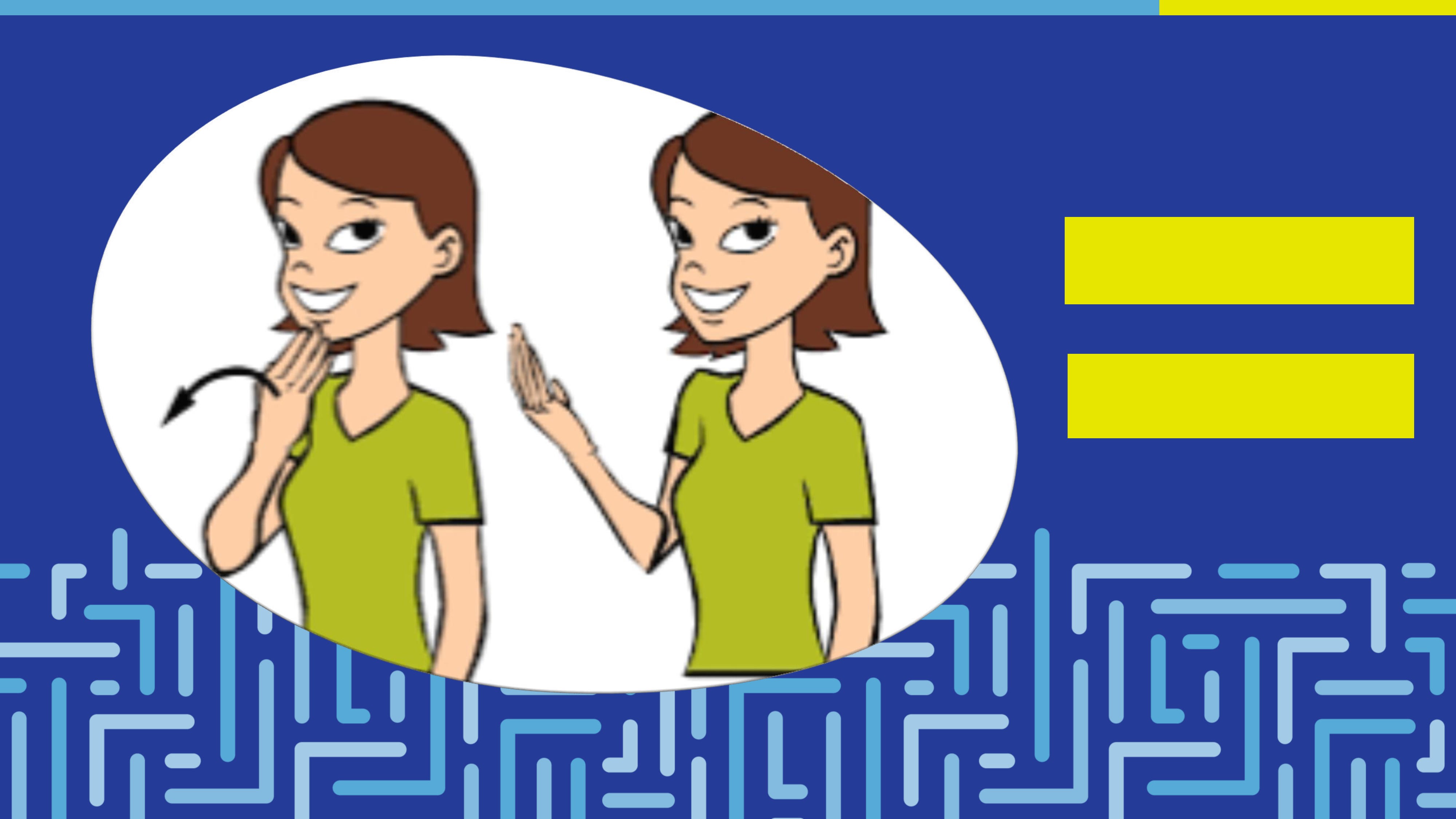 Merci!Thank you!Des questions?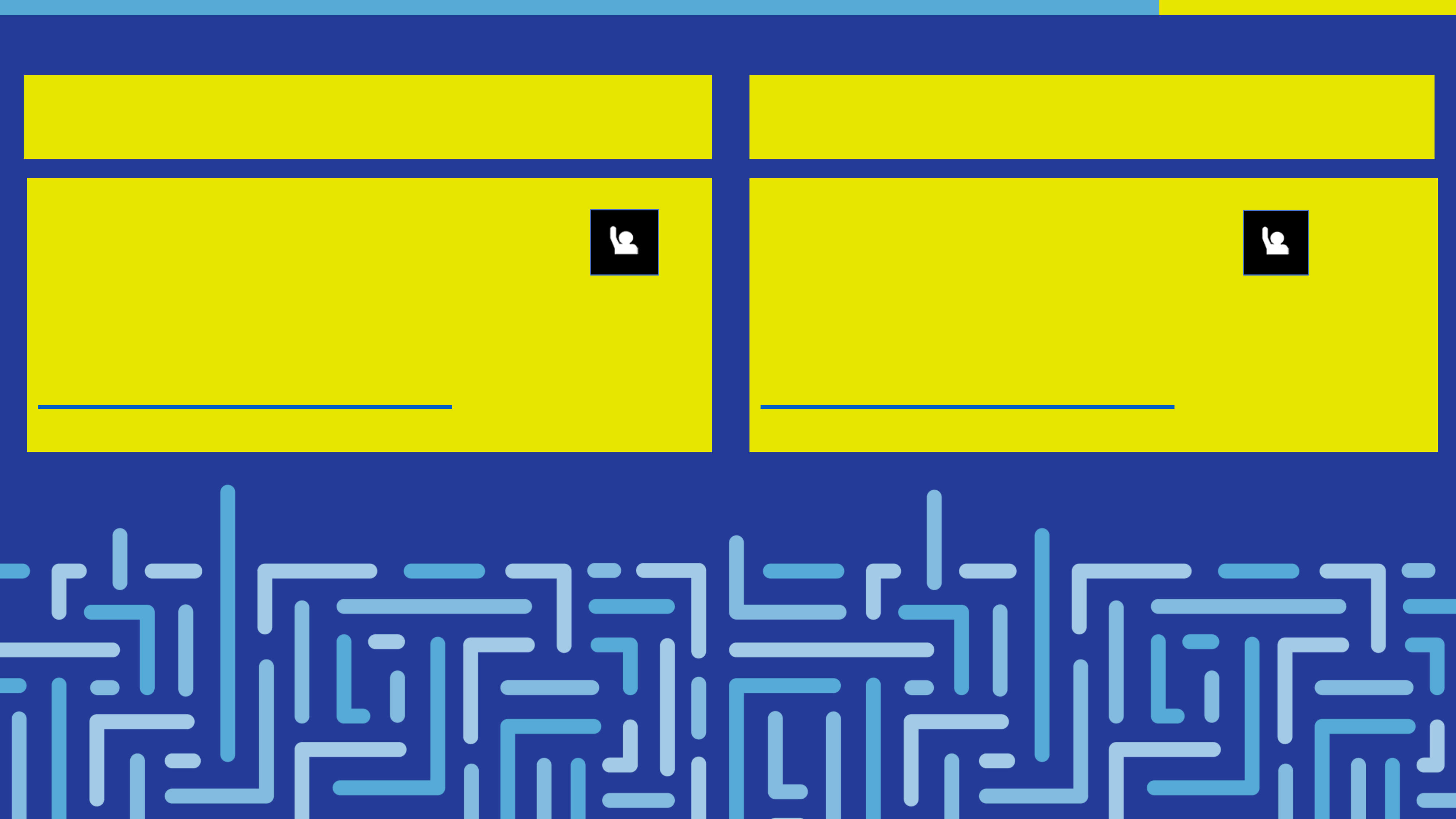 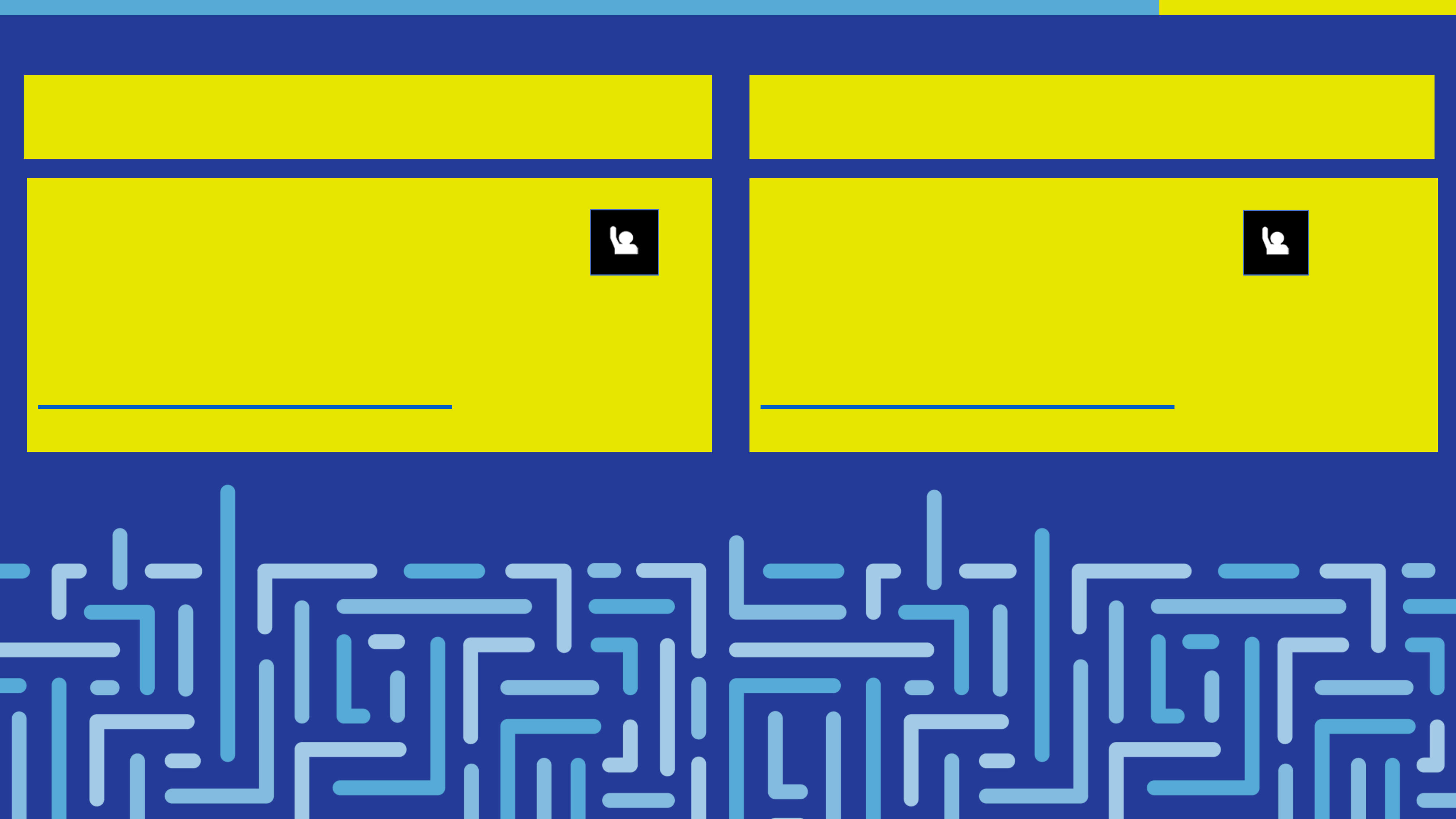 Cliquez sur « Participer »Ou envoyez-nous un courriel : ASC-NAC@canada.gc.caQuestions?Click on “Participate” Or send us an email:ASC-NAC@canada.gc.ca